                           ҠАРАР                                                                           РЕШЕНИЕ                                                                                                                            « 15 » июнь 2016 й.                         № 178                      « 15 » июня .О публичных слушаниях по проекту решения Совета сельского поселения Железнодорожный сельсовет муниципального района Белорецкий район Республики Башкортостан «О внесении изменений и дополнений в Устав сельского поселения Железнодорожный сельсовет муниципального района Белорецкий район Республики Башкортостан»В соответствии со статьей 28 Федерального закона «Об общих принципах организации местного самоуправления в Российской Федерации» Совет сельского поселения Железнодорожный сельсовет муниципального района Белорецкий район Республики Башкортостан РЕШИЛ:Провести публичные слушания по проекту решения Совета сельского поселения Железнодорожный сельсовет муниципального района Белорецкий район «О внесении изменений и дополнений в Устав сельского поселения Железнодорожный сельсовет муниципального района Белорецкий район  Республики Башкортостан» (далее – проект решения Совета) 28 июня . в 17:00, в здании Администрации сельского поселения Железнодорожный сельсовет муниципального района Белорецкий район Республики Башкортостан по адресу:  453506, Республика Бшкортостан, Белорецкий район, с. Железнодорожный, ул. Профсоюзная, 3.Создать комиссию по подготовке и проведению публичных слушаний по проекту решения Совета в следующем составе:председатель комиссии – Борисенко Олеся Вячеславовна – глава сельского поселения Железнодорожный сельсовет муниципального района Белорецкий район, депутат от избирательного округа № 2;заместитель председателя комиссии – Тимофеева Юлия Валерьевна, депутат от избирательного округа № 9;секретарь комиссии –  Олейникова Евгения Геннадьевна- депутат от избирательного округа №8;члены комиссии:Юмагужин Вадут Талгатович - депутат от избирательного округа №5Степаков Геннадий Викторович- депутат от избирательного округа №1Обнародовать  настоящее решение в здании Администрации сельского поселения  Железнодорожный сельсовет муниципального района Белорецкий район Республики Башкортостан путем размещения на информационном стенде по адресу: 453506, Республика Башкортостан, Белорецкий район, с. Железнодорожный, ул. Профсоюзная, 3. Установить, что письменные предложения жителей сельского поселения Железнодорожный сельсовет муниципального района Белорецкий район Республики Башкортостан по проекту решения Совета направляются в Совет сельского поселения Железнодорожный сельсовет муниципального района Белорецкий район Республики Башкортостан (по адресу: 453506, Республика Башкортостан, Белорецкий район, с. Железнодорожный, ул. Профсоюзная, 3 каб. № 3) в период с 20 июня по 24 июня .  Контроль за исполнением настоящего решения возложить на постоянную комиссию по социально – гуманитарным вопросам и охране правопорядка.Глава сельского поселения:                                           О.В.БорисенкоБАШҠОРТОСТАН РЕСПУБЛИКАЋЫБЕЛОРЕТ РАЙОНЫмуниципаль районЫНЫңТИМЕР ЮЛ АУЫЛ СОВЕТЫАУЫЛ БИЛәМәһЕСОВЕТЫ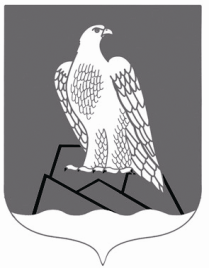 СОВЕТСЕЛЬСКОГО ПОСЕЛЕНИЯЖЕЛЕЗНОДОРОЖНЫЙ СЕЛЬСОВЕТ Муниципального района Белорецкий район РЕСПУБЛИКИ БАШКОРТОСТАН